TREASURER-TAX COLLECTOR VENTURA COUNTY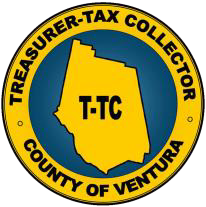 Top TenSecured Property Tax BillsFiscal Year 2021-2022    We've put together the following list of the top ten taxpayers in Ventura County with the highest annual      tax bills. Aside from being interesting trivia, the following information is a matter of Public Record.              If you have questions regarding the top taxpayers for the County of Ventura, or if you are an agency requesting data                        for a particular city, please e-mail Special.Collections@ventura.org, or call our office at (805) 654-3744.2021-10-07 PKF800 South Victoria Avenue, Ventura, CA 93009-1290www.venturapropertytax.orgRANKTAX PAYER NAMEVALUETAX1SOUTHERN CALIFORNIA EDISON C1,485,983,32624,431,198.022AMGEN INC1,460,291,06315,408,379.563SOUTHERN CALIFORNIA GAS CO412,262,3416,776,320.804PROCTER-GAMBLE PAPER PRODUCTS281,119,9493,374,365.845GENON CALIF S LP ORMOND BCH239,860,1282,749,591.006BAXALTA US INC245,646,7952,630,841.067LOS ROBLES HOSPITAL247,773,2802,608,998.068CHELSEA GCA REALTY PART212,895,1542,551,097.109MACERICH OAKS LP233,383,5822,478,388.0010DUESENBERG INVESTMENT CO179,477,3652,081,888.78